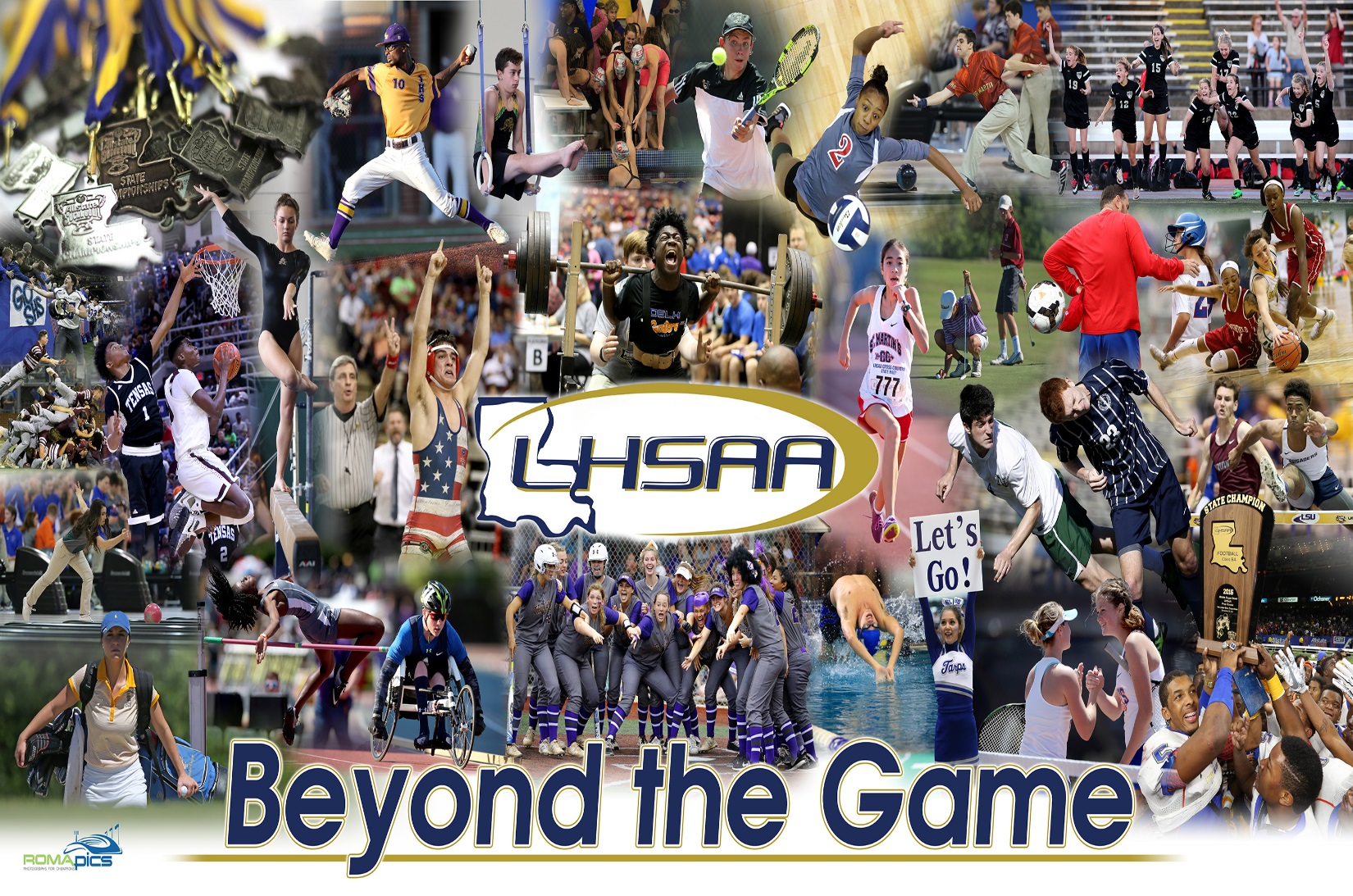 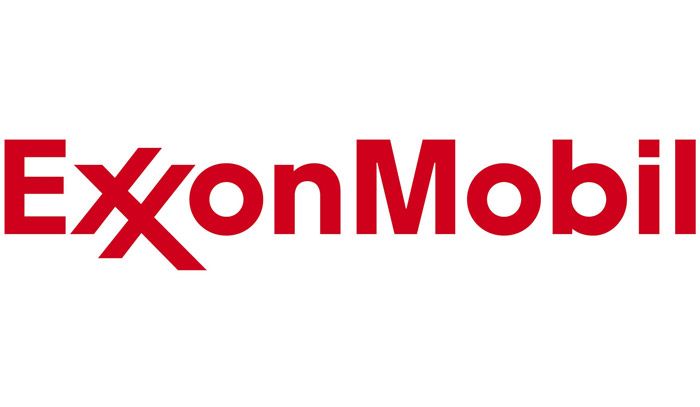 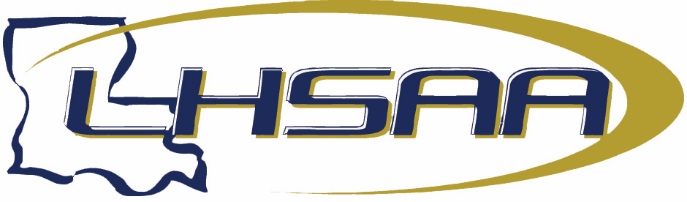 2023-24 ALL-ACADEMIC GIRLS’ SOCCER DIVISION TEAMNameYearSchoolSportClassDivisionGPACobee Lynn James2023-24A.J. EllenderGSO4AII3.6667Vivian Allie2023-24Acad. of Sacred Heart - G.C.GSOBIV3.6000Izabella Courtois2023-24Acad. of Sacred Heart - G.C.GSOBIV3.5200Emily Domingue2023-24Acad. of Sacred Heart - G.C.GSOBIV4.0000Chisimdi Nnabugwu2023-24Acad. of Sacred Heart - G.C.GSOBIV3.5000Caroline Babin2023-24Acad. of Sacred Heart - N.O.GSO3AIII4.0000Virginia Gardes2023-24Acad. of Sacred Heart - N.O.GSO3AIII3.8095Lanier Kearney2023-24Acad. of Sacred Heart - N.O.GSO3AIII3.6905Carolina Mehaffie2023-24Acad. of Sacred Heart - N.O.GSO3AIII3.5476Mary Schmidt2023-24Acad. of Sacred Heart - N.O.GSO3AIII3.8809Dayanara Salazar2023-24Academy of Our LadyGSO4AII3.8780Addison Aucoin2023-24AcadianaGSO5AI4.0000Sydni Cole2023-24AcadianaGSO5AI3.7727Kennedi David2023-24AcadianaGSO5AI3.8750Ivana Espinoza-Quinonez2023-24AcadianaGSO5AI3.7037Reese Foreman2023-24AcadianaGSO5AI4.0000Keaton Latiolais2023-24AcadianaGSO5AI3.6818Hannah Thibodeaux2023-24AcadianaGSO5AI4.0000Addyson Frederick-Childs2023-24Acadiana Renaissance CharterGSO2AIV3.7083Rachael  Burns2023-24AirlineGSO5AI3.9900Sicily Fontaine2023-24AirlineGSO5AI3.8400Meredith Hahn2023-24AirlineGSO5AI4.0000Jadyn Foote2023-24AlexandriaGSO5AI3.5000Julia Loken2023-24AlexandriaGSO5AI3.5000Raegan Monroe2023-24AlexandriaGSO5AI3.9464Calynn Brown2023-24Archbishop ChapelleGSO5AII3.5500Grace Cortez2023-24Archbishop ChapelleGSO5AII3.7000Giselle Perez2023-24Archbishop ChapelleGSO5AII3.9100Marissa Rinderle2023-24Archbishop ChapelleGSO5AII3.7700Zoey Valley2023-24Archbishop ChapelleGSO5AII3.7900Audrey Anderson2023-24Archbishop HannanGSO4AIII3.6875Katelin Schneider2023-24Archbishop HannanGSO4AIII3.9615Kristin Marie Schneider2023-24Archbishop HannanGSO4AIII3.9583Ava Ahrabi2023-24Ascension EpiscopalGSO2AIV3.5000Anne-Calvert Palmer2023-24Ascension EpiscopalGSO2AIV4.0000Gabriella Piasecki2023-24Ascension EpiscopalGSO2AIV3.5000Seher TeJani2023-24Ascension EpiscopalGSO2AIV4.0000Claire Doumite2023-24BarbeGSO5AI3.8800NameYearSchoolSportClassDivisionGPASydney Garcia2023-24BarbeGSO5AI3.5200Mia Welsh2023-24BarbeGSO5AI3.6800Bailey Wimberly2023-24BarbeGSO5AI3.8300Nora Badinger2023-24Baton RougeGSO5AI3.7174Ellerie Hanegan2023-24Baton RougeGSO5AI3.9348Janna McNulty2023-24Baton RougeGSO5AI3.9783Mackenzie Pinegar2023-24Baton RougeGSO5AI3.8261Camille Piner2023-24Baton RougeGSO5AI4.0000Naomi Ferguson2023-24Belle ChasseGSO4AII3.6603Iraiz Gutierrez2023-24Belle ChasseGSO4AII3.6000Carly Murray2023-24Belle ChasseGSO4AII3.5400Macie Stieffel2023-24Belle ChasseGSO4AII3.8679Paige Thompson2023-24Belle ChasseGSO4AII3.6800Lola Cameron2023-24Ben FranklinGSO4AII4.0000Corinne Dumez2023-24Ben FranklinGSO4AII3.7600Nora Katherine Ribka2023-24Ben FranklinGSO4AII3.8682Molly Talbot2023-24Ben FranklinGSO4AII3.8810Autumn Winfiled2023-24Ben FranklinGSO4AII3.8333Abigail Jacobs2023-24BentonGSO5AI4.0000Toria Stewart2023-24BentonGSO5AI3.9600Jenevieve Willis2023-24BentonGSO5AI3.8800Emily Morris2023-24BoltonGSO3AIII3.5778Gia Quesada2023-24BoltonGSO3AIII3.9545Madison Rolfe2023-24BoltonGSO3AIII3.8750Melissa Gaeta2023-24BossierGSO4AIII3.9300Kaylee Bowen2023-24BuckeyeGSO3AIII3.5435Mckenzie Gillpatrick2023-24BuckeyeGSO3AIII4.0000Christa-Ann Kees2023-24BuckeyeGSO3AIII3.9592Lilian Blaylock2023-24C.E. ByrdGSO5AI4.0000Kalliope Cosse2023-24C.E. ByrdGSO5AI4.0000Hannah Kendrick2023-24C.E. ByrdGSO5AI4.0000Noelle Haydel2023-24CabriniGSO4AIII3.7381Brynn Miller2023-24CabriniGSO4AIII3.6667Bree Naquin2023-24CabriniGSO4AIII4.0000Natalie France2023-24Caddo MagnetGSO4AII3.7800Eve Spero2023-24Caddo MagnetGSO4AII3.8913Avery Strickland2023-24Caddo MagnetGSO4AII3.6818Jaeden Lee2023-24Calvary BaptistGSO2AIV3.8333Gabrielle Smothers2023-24Calvary BaptistGSO2AIV3.8095Madelyn Aubrey2023-24Captain ShreveGSO5AI4.0000Morgan Fraser2023-24Captain ShreveGSO5AI3.8913Isabella Hamilton2023-24Captain ShreveGSO5AI4.0000Charlotte Pearson2023-24Captain ShreveGSO5AI3.7045Ella Rossi2023-24Captain ShreveGSO5AI4.0000Kyla Williams2023-24CarencroGSO5AII3.5000Allison Gachassin2023-24Catholic - N.I.GSO2AIV3.9804Amanda Gonsoulin2023-24Catholic - N.I.GSO2AIV3.7209NameYearSchoolSportClassDivisionGPALogan Hebert2023-24Catholic - P.C.GSO1AIV4.0000Ja'Kara Belizaire2023-24CeciliaGSO4AIII3.6521Kaylen Dillard2023-24Central - B.R.GSO5AI4.0000Emma Dupuy2023-24Central - B.R.GSO5AI3.6600Kate Hill2023-24Central - B.R.GSO5AI3.6470Lauriel Johnson2023-24Central - B.R.GSO5AI3.9999Shae Daigle2023-24Central LafourcheGSO5AI3.6400Kaylen Dumas2023-24Central LafourcheGSO5AI3.7083Ava Falgout2023-24Central LafourcheGSO5AI3.8461Rorie Naquin2023-24Central LafourcheGSO5AI4.0000Salma Aldarawsheh2023-24ChalmetteGSO5AI3.5556Bayan Altayeb2023-24ChalmetteGSO5AI3.5294Allison Rice2023-24CovingtonGSO5AI3.6183Caroline Hutchinson2023-24David ThibodauxGSO4AII3.9630Chloe Bueche2023-24Denham SpringsGSO5AI4.0000Allison Miceli2023-24Denham SpringsGSO5AI3.7708Mia Scherp2023-24Denham SpringsGSO5AI3.9792Allie Wilkes2023-24Denham SpringsGSO5AI4.0000Kayten Zeigler2023-24Denham SpringsGSO5AI3.9792Mia Cole2023-24DeRidderGSO4AIII3.7959Eden Benefield2023-24DestrehanGSO5AI3.8750Kylie Burford2023-24DestrehanGSO5AI4.0000Bryce Couvillon2023-24DominicanGSO5AI3.6250Grace Koenig2023-24DominicanGSO5AI3.7361Juliette Marino2023-24DominicanGSO5AI3.7692Elizabeth Phillips2023-24DominicanGSO5AI3.6794Sara Rouse2023-24DominicanGSO5AI3.7435Emily Adams2023-24DutchtownGSO5AI3.8924Ava Glover2023-24DutchtownGSO5AI3.6496Jacie Johnson2023-24DutchtownGSO5AI3.6635Hannah Richardson2023-24DutchtownGSO5AI3.7216Hayleigh Richardson2023-24DutchtownGSO5AI3.7428Mallory Samrow2023-24DutchtownGSO5AI3.8636Vivian Savoy2023-24DutchtownGSO5AI3.5507Chloe Sherrow2023-24DutchtownGSO5AI3.6897Emily Arthurs2023-24E.D. WhiteGSO3AIII3.7788Claire Aucoin2023-24E.D. WhiteGSO3AIII4.0000Anna Belle Diedrich2023-24E.D. WhiteGSO3AIII3.5714Caroline Dietz2023-24E.D. WhiteGSO3AIII4.0000Caroline Dugas2023-24E.D. WhiteGSO3AIII4.0000Aubree Matherne2023-24E.D. WhiteGSO3AIII3.6122Kate Newchurch2023-24E.D. WhiteGSO3AIII3.8571Vanessa Aguilar2023-24East JeffersonGSO5AII3.9200Ana Flores-Moran2023-24East JeffersonGSO5AII3.8569Ashley Romero2023-24East JeffersonGSO5AII3.8395Haley Mendez2023-24East St. JohnGSO5AII3.6133Sharon Castillo2023-24Edna KarrGSO5AII3.5652NameYearSchoolSportClassDivisionGPAJada Pierce2023-24Edna KarrGSO5AII3.5714Daijon Whiticar2023-24Edna KarrGSO5AII4.0000Teagan Ayres2023-24EpiscopalGSO2AIV3.7250Nina Begnaud2023-24EpiscopalGSO2AIV3.7500Sarah Bonnecaze2023-24EpiscopalGSO2AIV3.8947Lauren Clark2023-24EpiscopalGSO2AIV3.5000Lauren Pearson2023-24EpiscopalGSO2AIV3.8108Riley Posey2023-24EpiscopalGSO2AIV3.8000Anna Breaux2023-24Episcopal of AcadianaGSOBIV4.0000Hailey Britton2023-24Episcopal of AcadianaGSOBIV4.0000Briley Herpin2023-24Episcopal of AcadianaGSOBIV3.8200Claire Lisecki2023-24Episcopal of AcadianaGSOBIV3.7900Sophia Lisecki2023-24Episcopal of AcadianaGSOBIV3.9500Mary Allen2023-24ErathGSO3AIII3.5909Krislyn Bodin2023-24ErathGSO3AIII3.6818Ava Langlinais2023-24ErathGSO3AIII4.0000Chloe Stoute2023-24ErathGSO3AIII4.0000Gabrielle Foster2023-24Evangel ChristianGSO4AIV3.8300Grace Shurley2023-24Evangel ChristianGSO4AIV4.0000Makayla Scoggins2023-24FisherGSO2AIV3.8867Ally Alfonso2023-24FontainebleauGSO5AI3.5000Sophia Crusta2023-24FontainebleauGSO5AI3.7619Ava Gonzales2023-24FontainebleauGSO5AI4.0000Ella Majnerick2023-24FontainebleauGSO5AI3.9783Isabella Saltaformaggio2023-24FontainebleauGSO5AI4.0000Drew South2023-24FontainebleauGSO5AI3.8044Payton Byrd2023-24Franklin ParishGSO4AII3.7447Susan Bradford2023-24FranklintonGSO4AIII4.0000Brooke Hartzog2023-24FranklintonGSO4AIII3.5263Madysen Varnado2023-24FranklintonGSO4AIII4.0000Hannah Blocker2023-24Grace ChristianGSOBIV3.7143Ava Guillot2023-24Grace ChristianGSOBIV3.7045Alison McDowell2023-24Grace ChristianGSOBIV4.0000Grace Dubois2023-24GrantGSO4AIII4.0000Addison Gauthier2023-24GrantGSO4AIII4.0000Lorin Roussell2023-24GrantGSO4AIII4.0000Ava Savell2023-24GrantGSO4AIII4.0000Emily Swinney2023-24GrantGSO4AIII4.0000Jacqueline Gauthreaux2023-24H.L. BourgeoisGSO5AI3.9649Veronica Leboeuf2023-24H.L. BourgeoisGSO5AI3.7917Payton Theriot2023-24H.L. BourgeoisGSO5AI3.8367Kaili Bush2023-24HahnvilleGSO5AI3.5918Allie Harmon2023-24HahnvilleGSO5AI3.7600Lainey Hindman2023-24HahnvilleGSO5AI3.9804Jillian Michel2023-24HahnvilleGSO5AI4.0000Reagan Miller2023-24HahnvilleGSO5AI3.9608Natalia Cruz2023-24HammondGSO5AI3.7500NameYearSchoolSportClassDivisionGPAEve Erwin2023-24HammondGSO5AI3.8542Payge Oller2023-24HammondGSO5AI3.8200Alexis Cooper2023-24HaughtonGSO5AI3.6400Isabella Hopson2023-24HaughtonGSO5AI3.8800Ronecia Larkins2023-24HaughtonGSO5AI3.8750Olivia Silny2023-24HaughtonGSO5AI3.6150Maggie Watson2023-24HaughtonGSO5AI4.0000Ela Cavdar2023-24Haynes AcademyGSO3AIII3.9666Alyssa Della Valentina2023-24Haynes AcademyGSO3AIII3.6599Gabrielle Martin2023-24Haynes AcademyGSO3AIII4.0000Isabella Mendes2023-24Haynes AcademyGSO3AIII3.9200Addison Reynolds2023-24Haynes AcademyGSO3AIII3.7599Maegan Champagne2023-24Highland BaptistGSO1AIV3.9565Marlee Daigle2023-24Holy Savior MenardGSO2AIV3.7083Kennedi Johnson2023-24Holy Savior MenardGSO2AIV3.8095Katherine Scalfano2023-24Holy Savior MenardGSO2AIV3.5833Allie Price2023-24Houma ChristianGSO2AIV3.7368Lauren Klebba2023-24Isidore NewmanGSO2AIV3.9543Maggie Mills2023-24Isidore NewmanGSO2AIV3.6527Hannah Plaisance2023-24Isidore NewmanGSO2AIV3.7021Leilani Hernandez2023-24John EhretGSO5AI3.6122Bailey Pommier2023-24KaplanGSO3AIII4.0000Micaela Schexnider2023-24KaplanGSO3AIII3.9534Briana Berteau2023-24Kenner Discovery Health ScienceGSO4AIII3.7050Kennedi Boudreaux2023-24LafayetteGSO5AI3.5273Diana Kreamer2023-24LafayetteGSO5AI3.8889Madison Roberts2023-24LafayetteGSO5AI3.9167Hadley Sautiere2023-24LafayetteGSO5AI3.7407Calleigh Suir2023-24LafayetteGSO5AI4.0000Isabela Vasquez2023-24LafayetteGSO5AI4.0000Dana Delaune2023-24Lafayette ChristianGSO4AIV4.0000Lily Fontenot2023-24Lafayette ChristianGSO4AIV3.9400Ella Hebert2023-24Lafayette ChristianGSO4AIV4.0000Kayden Hebert2023-24Lafayette ChristianGSO4AIV4.0000Jordan Marsh2023-24Lafayette ChristianGSO4AIV3.5400Anna-Kate Williams2023-24Lafayette ChristianGSO4AIV4.0000Meredith Busque2023-24LakeshoreGSO4AII4.0000Shea Lacombe2023-24LakeshoreGSO4AII3.7700Addison Riddell2023-24LakeshoreGSO4AII4.0000Charlotte Sampey2023-24LakeshoreGSO4AII3.5900Haley Gargis2023-24LeesvilleGSO4AIII3.5714Elise Lockton2023-24LeesvilleGSO4AIII3.9999Lancia Stephens2023-24LeesvilleGSO4AIII3.8571Kaitlynn Alello2023-24Live OakGSO5AI3.9778Mckinley Crenshaw2023-24Live OakGSO5AI3.7053Tori Miranda2023-24Live OakGSO5AI3.6000NameYearSchoolSportClassDivisionGPAKayleigh Monistere2023-24Live OakGSO5AI3.9778Addison Varnado2023-24Live OakGSO5AI3.9130Hannah Juge2023-24LivoniaGSO4AIII3.9100Harmony Sinclair2023-24LivoniaGSO4AIII3.5200Ge'mia Flemings2023-24Lord Beaconsfield LandryGSO4AIII3.5455Tyjae Harris 2023-24Lord Beaconsfield LandryGSO4AIII3.7169Taja Poche2023-24Lord Beaconsfield LandryGSO4AIII3.7017Dannisha Roberts2023-24Lord Beaconsfield LandryGSO4AIII3.8076Kendall Joseph2023-24Louise McGeheeGSO1AIV3.9600Katherine Montgomery2023-24Louise McGeheeGSO1AIV3.9300Anna Schmidt2023-24Louise McGeheeGSO1AIV3.8300Mary Burford2023-24Loyola PrepGSO2AIV4.0000Cassie Campbell2023-24Loyola PrepGSO2AIV3.7857Margaret Googe2023-24Loyola PrepGSO2AIV4.0000Millicent Mascagni2023-24Loyola PrepGSO2AIV4.0000Adison Bourgeois2023-24LutcherGSO4AIII3.6538Ava Duhe2023-24LutcherGSO4AIII4.0000Calista Ordeneaux2023-24LutcherGSO4AIII4.0000Madison Davis2023-24MandevilleGSO5AI3.6818Isabella Munoz2023-24MandevilleGSO5AI3.9130Madeleine Poirier2023-24MandevilleGSO5AI3.9091Mary Lucy Charbonnet2023-24Metairie Park Country DayGSO2AIV4.0000Marygrace De la Cruz2023-24Metairie Park Country DayGSO2AIV4.0000Kaydree Kemp2023-24MindenGSO4AII3.8771Kylie Ryan2023-24MindenGSO4AII3.6206Cameron Smith2023-24MindenGSO4AII3.7924Piper West2023-24MindenGSO4AII3.9298Lillian Berry2023-24Morgan CityGSO4AIII4.0000Addison Champagn2023-24Morgan CityGSO4AIII3.5625Malani Butler2023-24Morris JeffGSO3AIII3.9380Stephanie Garcia2023-24Morris JeffGSO3AIII3.8770Ashley Gerrets2023-24Mt. CarmelGSO5AI3.7500Chloe Hudson2023-24Natchitoches CentralGSO5AII3.5398Victoria Wiggins2023-24Natchitoches CentralGSO5AII3.8181Analise Hunt2023-24NevilleGSO4AII3.9071Ashley Kerry2023-24NevilleGSO4AII3.8922Allissa Klumpp2023-24N. O. Military & MaritimeGSO4AII3.7400Mickeyla Sitsiler2023-24N. O.  Military & MaritimeGSO4AII3.6400Peyshance Peek2023-24North CaddoGSO2AIV3.8251Madeline Triplet2023-24North CaddoGSO2AIV3.5761Ella Cosby2023-24North DeSotoGSO4AII3.7818Emily Long2023-24North DeSotoGSO4AII3.8929Macy Duhon2023-24North VermilionGSO4AII4.0000Ava Pitre2023-24North VermilionGSO4AII3.7500Ava Crawford2023-24NorthshoreGSO5AI3.8000Zora Goodson2023-24NorthshoreGSO5AI3.8936Mackenzie Green2023-24NorthshoreGSO5AI4.0000NameYearSchoolSportClassDivisionGPACalla Penta2023-24NorthshoreGSO5AI3.9574Ashlyn Paul2023-24Northwood - Shrev.GSO4AII3.5555Nautia Johnson2023-24OpelousasGSO4AII3.5833Kaydence Faul2023-24Opelousas CatholicGSO1AIV3.6400Emily Jesclard2023-24Opelousas CatholicGSO1AIV3.8930Hallie Lavergne2023-24Opelousas CatholicGSO1AIV3.5380Lexie Pike2023-24Opelousas CatholicGSO1AIV3.8800Kaitlyn Quirk2023-24Opelousas CatholicGSO1AIV3.6430Mary Katherine Trahan2023-24Opelousas CatholicGSO1AIV3.6800Claudia Bond2023-24Ouachita ParishGSO5AII3.7551Shana Meeks2023-24Ouachita ParishGSO5AII3.6595Mercy OGUNDEJI2023-24Ouachita ParishGSO5AII3.6458Lauren Smith2023-24Ouachita ParishGSO5AII3.9183Amelia Moody2023-24Parkview BaptistGSO3AIII3.8478Isabel Bright2023-24ParkwayGSO5AII4.0000Katelynn Icenhower2023-24ParkwayGSO5AII3.6800Layla Harwell2023-24Patrick Taylor - Science/Tech.GSO3AIII4.0000Ailyn Alvarado2023-24Pearl RiverGSO4AIII3.5454Brooke Babin2023-24PinevilleGSO5AI3.8200Danika Dean2023-24PinevilleGSO5AI3.6400Kor'Tazia Gable2023-24PinevilleGSO5AI3.8261Rylee Mizell2023-24PinevilleGSO5AI3.7826Lily Murphy2023-24PinevilleGSO5AI3.9615Annalee Stevens2023-24PinevilleGSO5AI3.6364Jayde Christophe2023-24PlaquemineGSO4AII3.5814Bra'Lynn Thompson2023-24PlaquemineGSO4AII3.8750Emily Addison2023-24PonchatoulaGSO5AI4.0000Olivia Leroux2023-24PonchatoulaGSO5AI3.7273Darcy Mattei2023-24PonchatoulaGSO5AI3.7959Carly Aguilar2023-24Pope John Paul IIGSO2AIV3.6818Ashley Nguyen2023-24Pope John Paul IIGSO2AIV3.6304Madison Hatch2023-24RapidesGSOBIV3.6923Aizza Barahona2023-24RiverdaleGSO4AII3.7400Cesia Duarte2023-24RiverdaleGSO4AII3.8750Kimberly Escobar2023-24RiverdaleGSO4AII3.8888Kiara Solorzano-Herrera 2023-24RiverdaleGSO4AII3.9543Courtney Bordelon2023-24Riverside AcademyGSO1AIV3.8500Corrin Cashio2023-24Riverside AcademyGSO1AIV3.9000Camille Mistretta2023-24Riverside AcademyGSO1AIV3.9200Marri'una Scott2023-24RustonGSO5AII3.5600My-Hanh Hoang2023-24SalmenGSO4AII3.6087Jenny Nguyen2023-24SalmenGSO4AII3.5455Maggie Badon2023-24SlidellGSO5AI3.6667Georgia Mullet2023-24SlidellGSO5AI3.7667Fabiola Wise2023-24SlidellGSO5AI3.7500Ryelee Fontenot2023-24South BeauregardGSO3AIII3.5745Josee Gaspard2023-24South BeauregardGSO3AIII3.6327NameYearSchoolSportClassDivisionGPAEmma Huber2023-24South BeauregardGSO3AIII4.0000Kyndal Johnson2023-24South BeauregardGSO3AIII3.7143Anika Netherland2023-24South BeauregardGSO3AIII4.0000Corinne Newman2023-24South BeauregardGSO3AIII4.0000Valeria Galicia2023-24South LafourcheGSO4AII3.9800Abbie Neal2023-24South TerrebonneGSO4AII3.7692Anhthu Bach2023-24SouthsideGSO5AI3.9629Ana Grimaldo2023-24SouthsideGSO5AI3.9615Emily McAnally2023-24SouthsideGSO5AI3.9629Briana Olson2023-24SouthsideGSO5AI3.7143Emily Romero2023-24SouthsideGSO5AI3.7083Jazzmyne Touchet2023-24SouthsideGSO5AI3.7200Gabby Boquet2023-24St. AmantGSO5AI3.7600Maras Bordes2023-24St. AmantGSO5AI3.8400Sarah Faulkner2023-24St. AmantGSO5AI4.0000Angelle LaPlace2023-24St. AmantGSO5AI3.7273Katherine Bergeron2023-24St. CharlesGSO2AIV4.0000Taylor Robinson                                          2023-24St. CharlesGSO2AIV3.6923Victoria Gray2023-24St. FrederickGSO1AIV3.5000Mary Margaret Hayden2023-24St. FrederickGSO1AIV4.0000Gabrielle Barker2023-24St. Joseph's AcademyGSO5AI3.9760Ryan Brach2023-24St. Joseph's AcademyGSO5AI3.8750Addie Carmouche2023-24St. Joseph's AcademyGSO5AI4.0000Greenley Duplantis2023-24St. Joseph's AcademyGSO5AI4.0000Katie Henry2023-24St. Joseph's AcademyGSO5AI3.8720Josephine Ostrowe2023-24St. Joseph's AcademyGSO5AI3.9760Kristina Wilkerson2023-24St. Joseph's AcademyGSO5AI3.9510Laura Zapata2023-24St. Joseph's AcademyGSO5AI4.0000Charlotte Maze2023-24St. Louis CatholicGSO3AIII3.9615Jenna McNamara2023-24St. Louis CatholicGSO3AIII3.8846Gracie Savoie2023-24St. Louis CatholicGSO3AIII3.9149Madison Granger2023-24St. Martin's EpiscopalGSO1AIV3.8333Brielle Casey2023-24St. MartinvilleGSO3AIII3.8400Devaney Savoy2023-24St. MartinvilleGSO3AIII3.9881Zarria Williams2023-24St. MartinvilleGSO3AIII3.5111Grace Denison2023-24St. Michael the ArchangelGSO4AIII3.6905Colleen Roberts2023-24St. Michael the ArchangelGSO4AIII3.8095Lainey Connell2023-24St. ScholasticaGSO4AI3.9200Mia Encina2023-24St. ScholasticaGSO4AI3.6300Kendall Kessler2023-24St. ScholasticaGSO4AI4.0000Shelby Krieger2023-24St. ScholasticaGSO4AI3.9700Emily Lombas2023-24St. ScholasticaGSO4AI3.8000Anna Claire Schwing2023-24St. ScholasticaGSO4AI3.6600Katherine Abdalla 2023-24St. Thomas AquinasGSO2AIV4.0000Julia Bouffard2023-24St. Thomas AquinasGSO2AIV3.5238Reese Fitzhugh2023-24St. Thomas AquinasGSO2AIV4.0000Gracey Lanclos2023-24St. Thomas MoreGSO4AII3.7143NameYearSchoolSportClassDivisionGPAAddison Leblanc2023-24St. Thomas MoreGSO4AII3.9524Morgan Sellers2023-24St. Thomas MoreGSO4AII4.0000Jireh Chance2023-24SterlingtonGSO3AIII4.0000Emma Gilbert2023-24SterlingtonGSO3AIII4.0000Olivia Kate Goode2023-24SterlingtonGSO3AIII4.0000Sydney Hamm2023-24SterlingtonGSO3AIII4.0000Brooke Perry2023-24SterlingtonGSO3AIII4.0000Vada Powell2023-24SterlingtonGSO3AIII4.0000Colleen Wheeler2023-24SterlingtonGSO3AIII3.7254Maria Gonzales2023-24SulphurGSO5AI3.8500Paighten Graybill2023-24SulphurGSO5AI3.9200Addison Bascle2023-24TerrebonneGSO5AII3.9454Amanda Bourgeois2023-24TerrebonneGSO5AII4.0000Natalie Flores2023-24TerrebonneGSO5AII3.5416Cele Guerrero2023-24TerrebonneGSO5AII3.8511Brooke Henning2023-24TerrebonneGSO5AII4.0000Kaelyn Steele2023-24TerrebonneGSO5AII3.8260Carmen Angelle2023-24Teurlings CatholicGSO4AII3.8182Jenah Bergeron2023-24Teurlings CatholicGSO4AII3.8636Mia Cheramie2023-24Teurlings CatholicGSO4AII4.0000Lauren Trahan2023-24Teurlings CatholicGSO4AII4.0000Linsey Trahan2023-24Teurlings CatholicGSO4AII4.0000Mary Dietz2023-24The Willow SchoolGSO4AIII3.8333Camille Eisele2023-24The Willow SchoolGSO4AIII3.7857Mary Evans2023-24The Willow SchoolGSO4AIII3.9333Logan Hall2023-24The Willow SchoolGSO4AIII3.5556Eliana Kriek2023-24The Willow SchoolGSO4AIII4.0000Imani Talbott2023-24The Willow SchoolGSO4AIII3.6667Mary Bilello2023-24ThibodauxGSO5AI3.5000Raelynn Bruce2023-24Thomas JeffersonGSO2AIV3.5490Emely Funes2023-24Thomas JeffersonGSO2AIV3.9629Kambrei Hinton2023-24Thomas JeffersonGSO2AIV3.9238Christine Kelly2023-24Thomas JeffersonGSO2AIV3.7692Devyn Billedeaux2023-24TiogaGSO4AII3.7500Lauren Crist2023-24TiogaGSO4AII3.8958Katelyn Patrick2023-24TiogaGSO4AII3.9333Hannah Thompson2023-24TiogaGSO4AII3.6957Annabelle Meiners2023-24University LabGSO3AIII3.5909Ava Pelletier2023-24Ursuline AcademyGSO3AIII3.9149Isabella Suarez2023-24Ursuline AcademyGSO3AIII3.7400Emma Bennett2023-24Vandebilt CatholicGSO4AIII3.5700Kaidyn Melancon2023-24Vandebilt CatholicGSO4AIII3.6900Kinley Dartez2023-24Vermilion CatholicGSO1AIV3.6191Bailey DeVillier2023-24Vermilion CatholicGSO1AIV3.9524Kallen LeBlanc2023-24Vermilion CatholicGSO1AIV3.8571Allison Hamilton2023-24WalkerGSO5AI4.0000Brooke Hodges2023-24WalkerGSO5AI3.7500NameYearSchoolSportClassDivisionGPAHailey Krol2023-24WalkerGSO5AI3.5000Kailey Krol2023-24WalkerGSO5AI3.5000Molly Stevens2023-24WalkerGSO5AI3.7500Erica Hercules2023-24Washington-MarionGSO4AIII3.6100Lily Holland2023-24West FelicianaGSO4AIII3.7660Clara Hughes2023-24West FelicianaGSO4AIII3.9565Emily Stelly2023-24West FelicianaGSO4AIII3.9583Kaytlyn Compton2023-24West MonroeGSO5AI4.0000Anna Cherie Foster2023-24West MonroeGSO5AI4.0000Harley Lockwood2023-24West MonroeGSO5AI3.5100Olivia Tuberoso2023-24West MonroeGSO5AI4.0000Bethany Casey2023-24Westminster ChristianGSO1AIV3.8000Phallen Lindon2023-24Westminster ChristianGSO1AIV3.8700Nyla Doiron2023-24ZacharyGSO5AI3.5952Emily Mountalbano2023-24ZacharyGSO5AI3.5333